Вх. № …………………………..                                                 Дата: ………….………………..                                                                                         З  А  Я  В  Л  Е  Н  И  Епо чл. 9, ал. 2 от ЗГР отРодители:Майка:……………………………………………………………………...................................................ЕГН…………….........., п. а. гр./с./ ……………………….............................................................      ул………………………………………………………………………….№ …, вх…, ет…, ап… тел…………………………….ел.поща………………………………Баща:……………………………………………………………………...................................................ЕГН…………….........., п. а. гр./с./ ……………………….............................................................      ул………………………………………………………………………….№ …, вх…, ет…, ап… тел…………………………….ел.поща………………………………Пълномощник:…………………………………………………………………………………………………...ЕГН…………….........., п. а. гр./с./ ……………………….............................................................      ул………………………………………………………………………….№ …, вх…, ет…, ап… тел…………………………….Пълномощно №………………/……………….След представяне на нотариално заверено изрично пълномощно от родителите.На основание чл. 9, ал. 2 от Закона за гражданската регистрация заявявам/е желание при съставяне на акта за раждане на детето ни, родено в държава…………………………………на дата ……………………………..записано с имена:собствено име………………………………………………….ифамилно име …………………………………………………..да бъде вписано и бащино име ………………………………Декларирам съгласие за съхранение и обработка на личните данни, които предоставям във връзка с изпълнението на заявената от мен административна услуга, при спазване на разпоредбите на Закона за защита на личните данни и Регламент (ЕС) 2016/679 (GDPR|.………………………..г.                                             подпис:гр. Стражица                                                                                      подпис:ДЛГС на Община Стражица приело Заявлението.Подписаният/ната ……………………………………………………………………………….Удостоверявам верността на положение/положените подпис/и.Дата: ……………………..                                                                     ……………………………                                                                                                                          (подпис и печат)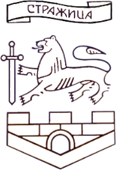                              ДО КМЕТА НА  ОБЩИНА                     СТРАЖИЦА